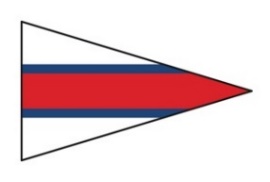 第８回東京湾カップ　三崎・横濱ヨットレース外洋特別規定２０２４－２０２５付則Ｂインショアレース用特別規定申告書・この申告書は上記特別規定の全てを包括している物ではない。・規定付則Ｂ全文及び関連する規定本文を確認し、規定の条件に合わせて艇を準備して申告書に記入すること。【重要】私はＯＳＲ附則Ｂインショアレース用特別規定と特に規定1.02にある<艇の責任者>に関してよく読んで理解し、ここにオーナーまたは艇の責任者であると宣言し署名します。オーナー又は艇の責任者　署名　　　　　　　　　　　　　　　　　　２０２４年　　月　　日詳細は附則Ｂインショアレース用特別規定にて確認すること（http://jsaf-anzen.jp/pdf/J-OSR2018_aB_0130.pdf） パートＡ 基本項目 1.02.1 艇責任者の責任全てを確認し、理解している 				Yes/No 2.03.1 外洋特別規定が必要とするすべての装備の要件を満たしている　 		Yes/No 3.02　艇体の完全な水密性　 						Yes/NoパートA基本事項の上記記載以外の規定全てを満たしているか？ 			Yes/No パートＢ 携行備品 3.23 9リットル以上の頑丈でラニヤードがついたバケツ1個　 			Yes/No 3.24 コンパス1個（手持ちも可）　						Yes/No 4.05 消火器1個（電気回路やエンジン、コンロ等が艇に有る場合） 		Yes/No 4.06 アンカー1個 							Yes/No 4.17 浮力あるものに艇名の記載						Yes/No 4.22 ドローグ付のライフブイ（当該レースではドローグなしでも可とする）	Yes/No 4.22.5 ヒービングライン 							Yes/No 4.25 デッキまたはコックピットからすぐに使える位置に安全に収められたナイフ 	Yes/No5.01.1　個人用浮揚用具の条件を満たしているか　 				Yes/No（但し、ライフジャケットに係る　５．０１．１　ｄ）を削除する）ライフジャケットの個数 　　　　　　　　　　				　　個 パートB携行備品の上記項目以外の規定全てを満たしているか？			Yes/No艇　　　名